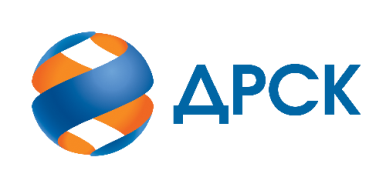 Протокол процедуры вскрытия заявок
СПОСОБ И ПРЕДМЕТ ЗАКУПКИ:Запрос предложений в электронной форме на право заключения Договора на выполнение работ: «Оформление правоустанавливающих документов на земельные участки под объектами строительства, расположенными в зоне функционирования СП "Восточные ЭС", СП "Северные ЭС"» (Лот № 15901-КС ПИР СМР-2021-ДРСК).НМЦ ЛОТА (в соответствии с Извещением о закупке): НМЦ представлена в виде цен на каждую единицу товара, работы, услуги согласно приложению к Документации о закупке, превышение которых (по каждой единице товара, работы, услуги) не допускается. При этом максимальным значением цены договора является сумма в размере:                        5 000  000.00 руб., без учета НДС. ОТМЕТИЛИ:В адрес Организатора закупки поступило 5 (пять) заявок.Вскрытие конвертов (открытие доступа к заявкам) было произведено автоматически средствами электронной торговой площадки https://rushydro.roseltorg.ru в присутствии секретаря Закупочной комиссии.Дата и время начала процедуры вскрытия конвертов с заявками на участие в закупке: 15:00 (время местное) 30.09.2020 г.Место проведения процедуры вскрытия конвертов с заявками участников: Единая электронная торговая площадка, в сети «Интернет»: https://rushydro.roseltorg.ru.В конвертах обнаружены заявки следующих Участников закупки:Секретарь Закупочной комиссии                                                   Чуясова Е.Г.                                                     АКЦИОНЕРНОЕ ОБЩЕСТВО«ДАЛЬНЕВОСТОЧНАЯ РАСПРЕДЕЛИТЕЛЬНАЯ СЕТЕВАЯ КОМПАНИЯ»№8/УКС -В30.09.2020    №п/пДата и время регистрации заявкиНаименование Участника, его адрес, ИНН и/или идентификационный номерЦена заявки, руб. без НДС 24.09.2020 07:24ООО "ПРЕФЕКТ" 
ИНН/КПП 2801079101/280101001 
ОГРН 1022800509555максимальная (предельная) цена Договора - 5 000 000.00 ; без НДС, за единицу - 19 112,7426.09.2020 06:25ООО "ГЕОКОНТРОЛЬ" 
ИНН/КПП 2801252959/280101001 
ОГРН 1192801009114максимальная (предельная) цена Договора - 5 000 000.00 ; без НДС, за единицу - 23 120,25 26.09.2020 10:43ООО "ГЕОМИР" 
ИНН/КПП 2801174595/280101001 
ОГРН 1122801006987максимальная (предельная) цена Договора - 5 000 000.00 ; без НДС, за единицу - 19 112,7428.09.2020 10:53ООО "ЗЕМЛЕМЕР" 
ИНН/КПП 2801171883/280101001 
ОГРН 1122801004116максимальная (предельная) цена Договора - 5 000 000.00 ; без НДС, за единицу -  6 474,0029.09.2020 15:43ООО "АМУР - ГЕОДЕЗИЯ" 
ИНН/КПП 2801145227/280101001 
ОГРН 1092801009168максимальная (предельная) цена Договора - 5 000 000.00 ; без НДС, за единицу -  30 644,00